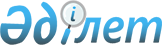 Қазақстан Республикасының экспортқа шығарылатын тауарларға кеден тарифi туралы
					
			Күшін жойған
			
			
		
					Қазақстан Республикасы Президентiнiң Жарлығы 19994 жылғы 11 қаңтардағы N 1499. Күші жойылды - ҚР Президентінің 2006.01.09. N 1696 жарлығымен.



      Республиканың сыртқы сауда саласында мемлекеттiк реттеу жүйесiн одан әрi жетiлдiру мақсатында және "Кеден тарифi және баж салығы туралы" Қазақстан Республикасының Заңына сәйкес қаулы етемiн: 



      1-5 <*>



      


Ескерту. 1-5 тармақтардың күшi жойылды - ҚР Президентiнiң 1995.12.14. N 


 2686 


 




жарлығымен.


  




      6. Қазақстан Республикасының Министрлер Кабинетi "Тауарларды декларациялау және оларды Қазақстан Республикасының шекарасы арқылы өткiзу тәртiбi туралы" Қазақстан Республикасы Министрлер Кабинетiнiң 1993 жылғы 10 ақпандағы N 129 қаулысына /Қазақстан Республикасының ПҰАЖ-s6 1993 ;76 N 5, 56-бап/ тиiстi өзгертулер енгiзсiн. 




      7. Қазақстан Республикасының экспортқа шығарылатын тауарларға осы кеден тарифi күшiне енген сәттен бастап:



      экспортқа шығарылатын тауарларға баж салығын төлеу жөнiндегi кейбiр кәсiпорындар мен ұйымдарға жеңiлдiктер беру туралы бұрын қабылданған шешiмдер;



      "Қазақстан Республикасының экспортқа шығарылатын тауарларға кеден тарифi туралы" Қазақстан Республикасы Президентiнiң 1993 жылғы 9 наурыздағы N 1154 Жарлығының күшi жойылған деп танылсын.

      

Қазақстан Республикасының




      Президентi


					© 2012. Қазақстан Республикасы Әділет министрлігінің «Қазақстан Республикасының Заңнама және құқықтық ақпарат институты» ШЖҚ РМК
				